 Graduate School Burapha University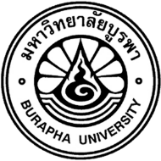 Request form for issuing a letter of requesting permission to use a research instrument--------------------------------------------------------------------------------------------------------To Dean of Graduate SchoolI am (Mr./Mrs./Ms.)					       Student ID #…………………………………….. Doctoral degree          Master degree  - plan  A    B             Study type  Full-time  Part-time Program		                                                                 Major/Pathway..............................................Faculty		   	          Telephone			E-mail				 	Doctoral dissertation/ Master thesis/ IS Title:																																		
Principal advisor’ name………….............................................................I would like to request for issuing a letter of requesting permission to use research instruments from(organization/ researcher or owner of the instruments) 												                   .												                   .Name of a research instrument: 		       									                              												                   .Which appears in  Thesis   Dissertation with the Title:         Program………………………………………….. Major/ Pathway ……………………… Year ………….Faculty of ……………………………….University……………………………………Name of the instrument developer…………………………………………………………………………..Under supervision of (name of major advisor)………………………………………………………………..Which appears in a research article with the Title of………………………………………………………Author’s first name and affiliation…………………………………………………………………………….Publication (Journal name, vol, issue, page numbers and year)……………………………………..……….…………………………………………………………………………………………………………………..With this request, I have enclosed documents:A copy of cover/ abstract (If the instrument is from dissertation/ thesis), orA copy of the research article contained the instrument. Please be informed accordingly,Student’s name …………………………………………                  				(…………………………………….)                                                                           	      Date……  Month…………Year………..Principal advisor acknowledgedDean of Faculty/CollegeacknowledgedDean of Graduate Schoolapproved(Signed)…………………………….. Date……………………… ………..(Signed)…………………………… Date……………………… ………(Signed)…………………………… Date……………………… ………